Claus Dierksmeier – Curriculum Vitae und PublikationsverzeichnisCURRICULUM VITAEPersönliche DatenProf. Dr. Claus Dierksmeier				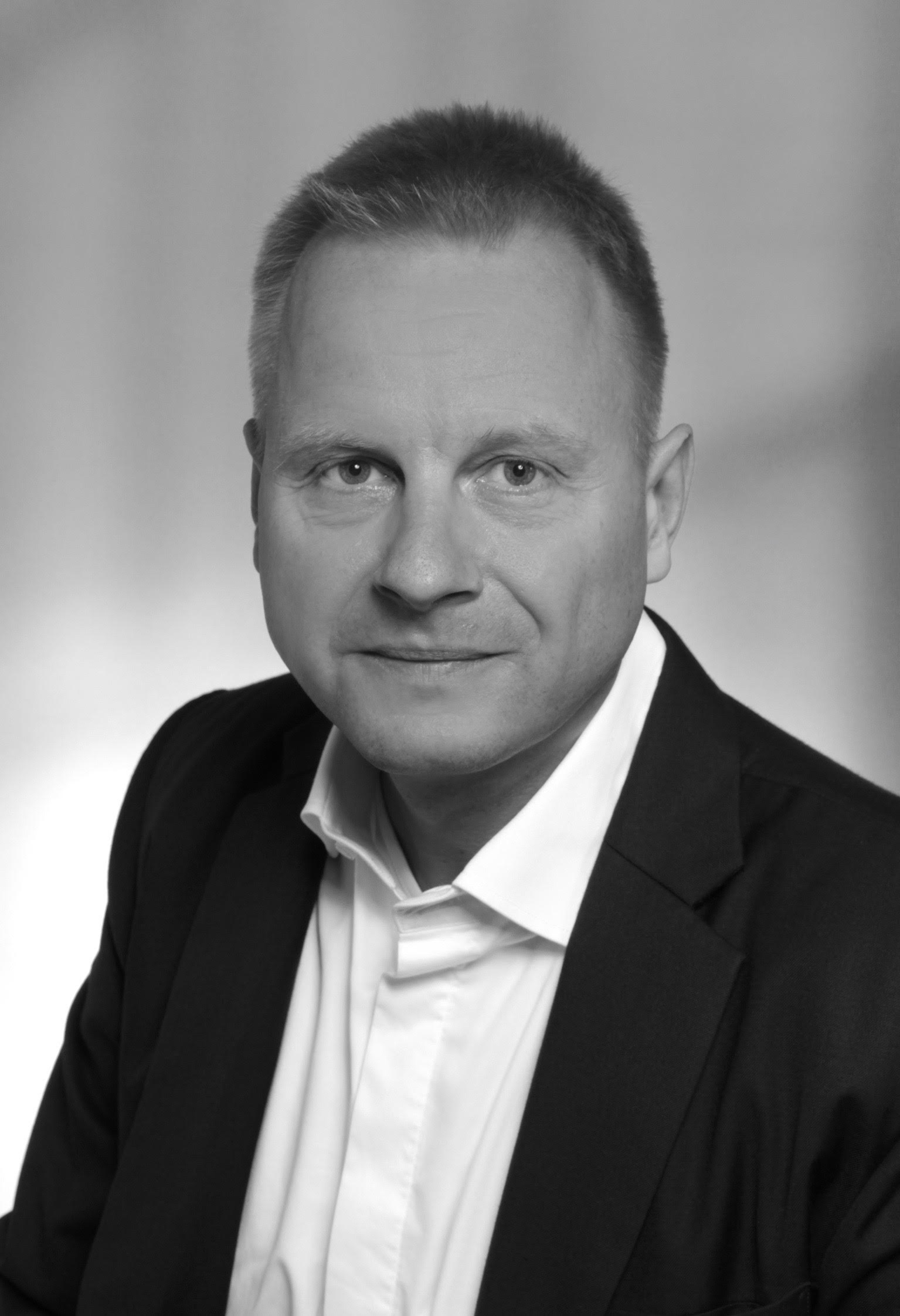 Lehrstuhl für GlobalisierungsethikInstitut für PolitikwissenschaftMelanchthonstr. 4672074 TübingenDeutschlandclaus.dierksmeier@uni-tuebingen.dePrivatanschrift:Eberhardstr. 4572108 Rottenburg am Neckar+49 (0) 151 55 34 55 67Familienstand:Verheiratet, ein Kind.Geburtsdatum:17. Mai 1971Institutionen2018-aktuell		W3-Professor für Globalisierungsethik; Institut für Politikwissen-schaften, Universität Tübingen2016-2018	W3-Professor für Globalisierungs- und Wirtschaftsethik und Direktor des Weltethos-Instituts2012-aktuell	Direktor des Weltethos-Instituts und Honorarprofessur an der Universität Tübingen, Deutschland.2011-2012	Professor (“Distinguished Professor for Globalization Ethics”), Stonehill College, Easton/Boston. Massachusetts, USA.2002-2011	Professor am Philosophy Department des Stonehill College, Easton/Boston,Massachusetts, USA. 2008-2009	Stellvertretender Professor (Lehrstuhl für Praktische Philosophie) an der Universität Regensburg, Deutschland.2001-2002	Gastprofessur und Forschungsaufenthalte in Spanien, Uruguay und Argentinien basierend auf einem Habilitationstipendium der Görres-Gesellschaft.1998-2002	Hochschulassistent für Praktische Philosophie am Institut für Philosophie an der Universität Jena.1997-1998	Wissenschaftlicher Mitarbeiter am Institut für Öffentliches Recht und Philosophie an der Universität Jena.1998	Wissenschaftlicher Mitarbeiter im interdisziplinären Forschungsprojekt "Methoden richterlicher Rechtsfindung" der Universitäten Jena und Hagen.Ausbildung2002	Habilitation in Philosophie an der Universität Jena, Der absolute Grund des Rechts. Karl Christian Friedrich Krause in Auseinandersetzung mit Fichte und Schelling.1997		Dissertation in Philosophie an der Universität Hamburg, Das Noumenon Religion. Eine Untersuchung zur Stellung der Religion im System der praktischen Philosophie Kant.1996		Zwischenprüfung in Rechtswissenschaften an der Universität Münster.1995		MA in Philosophie, Öffentliches Recht und Systematischer Theologie an der Universität Hamburg.1992		Zwischenprüfung in Literatur, Geschichte und Soziologie an der Universität Hamburg 1990-1992.1990		Abitur, Gymnasium in Bremerhaven.Fellowships2017		Academic Fellow am Bruce Henderson Institute (BCG), New York2013		Forschungsaufenthalt am Centre for Global Justice, Yale University2008-2010	Globalization Fellow at the Martin Institute for Law and Society, Stonehill College, Easton (MA, USA)Wissenschaftliche GesellschaftenGutachterausschüsse und Beiräte, AkademiemitgliedschaftenPUBLIKATIONSVERZEICHNISMonographienQualitative Freiheit – Selbstbestimmung in weltbürgerlicher Verantwortung. Bielefeld: Transcript Verlag, 2016.Englische Übersetzung (Richard Fincham): Qualitative Freedom – Autonomy in Cosmopolitan Responsibility; Springer, Heidelberg / New York 2019Spanische Übersetzung (Bernardo Moreno): La Libertad Cualitativa – Autodeterminación con Responsabilidad Mundial; Editorial Herder, Barcelona 2019Reframing Economic Ethics – The Philosophical Foundations of Humanistic Management. London/New York: Palgrave Macmillan Publishers, 2016.Der absolute Grund des Rechts. Karl Christian Friedrich Krause in Auseinandersetzung mit Fichte und Schelling. Stuttgart-Bad Cannstatt: Frommann-Holzboog, 2003.Rechts- und Staatsphilosophie – Ein dogmenphilosophischer Dialog, Mitverfasser: Rolf Gröschner, Michael Henkel, Alexander Wiehart. Berlin: Springer, 2000. Das Noumenon Religion – Eine Untersuchung zur Stellung der Religion im System der praktischen Philosophie Kants. Berlin / New York: de Gruyter, 1998. HerausgeberschaftenHumanistic Management in Practice, Volume II, edited by Ernst v. Kimakowitz, Carlos Lagancha, Hanna Schirovsky, Claus Dierksmeier, London/New York: Palgrave Macmillan Publishers, 2020Wirtschaftsanthropologie, Hrsg. U. Hemel (Erster Herausgeber), C. Dierksmeier und J. Manemann. Berlin: Nomos, 2015. From Capitalistic to Humanistic Business, Hrsg. Michael Pirson (Erster Herausgeber), Ulrich Steinvorth, Carlos Lagarcha-Martinez und Claus Dierksmeier. London/New York: Palgrave Macmillan Publishers, 2014. Tendencias gerenciales, Hrsg. Carlos Largacha Martínez, Ernst von Kimakowitz, Michael Pirson, Heiko Spitzeck, Claus Dierksmeier, Wolfgang Amann. Bogotá: Palgrave Macmillan Publishers, 2014.Human Development in Business – Challenges for Contemporary Management, Hrsg. Domènec Melé and Claus Dierksmeier. London/New York: Palgrave Macmillan Publishers, 2012.Banking with Integrity – The Winners of the Financial Crisis, Hrsg. Heiko Spitzeck (Erster Herausgeber), Michael Pirson, Claus Dierksmeier, Wolfgang Amann. London/New York: Palgrave Macmillan Publishers, 2012.Chinesischer Nachdruck: Spitzeck, Heiko, Michael Pirson and Claus Dierksmeier (Hrsg.), Banking with Integrity: The Winners of the Financial Crisis? (Chéngxìn de Yínhángyè - Jīnróng Wéijīzhōng de Shènglìzhe), Übersetzung von Yóu Chūn und Qiū Yuán, (Beijing: Zhōngguó Jīnróng Chūbǎnshè, 2015).    Business Schools under Fire – Humanistic Management Education as the Way Forward, Hrsg. Wolfgang Amann (Erster Herausgeber), Michael Pirson, Ernst v. Kimakowitz, Heiko Spitzeck, Claus Dierksmeier. London/New York: Palgrave Macmillan Publishers, 2011.Humanistic Ethics in the Age of Globality, Hrsg. Claus Dierksmeier (Erster Herausgeber), Ernst von Kimakowitz, Heiko Spitzeck, Michael Pirson, Wolfgang Amann. London/New York: Palgrave Macmillan Publishers, 2011.Humanistic Management in Practice, Hrsg. Ernst v. Kimakowitz (Erster Herausgeber), Michael Pirson, Claus Dierksmeier, Heiko Spitzeck, Wolfgang Amann. London/New York: Palgrave Macmillan Publishers, 2011. Die Ausnahme denken. Festschrift für Klaus Michael Kodalle in zwei Bänden, Hrsg. Claus Dierksmeier. Würzburg: Königshausen und Neumann, 2003.„System als Wirklichkeit? – 200 Jahre Schellings "System des Transzendentalen Idealismus"“ in Kritisches Jahrbuch der Philosophie, Bd. VI, Hrsg.  Chr. Danz, C. Dierksmeier und Chr. Seysen. Würzburg: Königshausen und Neumann, 2001.„Fichtes Entlassung - Der Jenaer Atheismusstreit vor 200 Jahren“ in Kritisches Jahrbuch der Philosophie, Bd. IV, Hrsg. K.-M. Kodalle und M. Ohst in Zusammenarbeit mit C. Danz, C. Dierksmeier und C. Seysen. Würzburg: Königshausen und Neumann, 1999.Artikel in Blind-Reviewed JournalsBlockchain and business ethics (with co-author Peter Seele), in: Business Ethics: A European Review, Vol 29/II (2019), 348-359.Mapping the Ethicality of Algorithmic Pricing: A Review of Dynamic and Personalized Pricing (with co-authors Peter Seele et al.), in: Journal of Business Ethics (2019), https://doi.org/10.1007/s10551-019-04371-wLeaving the Road to Abilene: A Pragmatic Approach to Addressing the Normative Paradox of Responsible Management Education. Mit Ko-Autoren Moosmayer, D.C., Waddock, S., Wang, L., Hühn, M.P., Gohl, C. Journal of Business Ethics (2019) 157: 913-932. https://doi.org/10.1007/s10551-018-3961-8.“From Jensen to Jensen: Mechanistic Management Education or Humanistic Management Learning”, Journal of Business Ethics (Feb. 2019), 1-15, https://doi.org/10.1007/s10551-019-04120-z“Qualitative Freedom and Cosmopolitan Responsibility”, Humanistic Management Journal 2, 2 (2018): 109-123.“Practical Wisdom: Management’s No Longer Forgotten Virtue”, Mitverfasser: Claudius Bachmann, André Habisch, Journal of Business Ethics (Januar 2017).“Guest Editors’ Introduction: Human Dignity and Business”, Mitverfasser: Michael Pirson, Kenneth Goodpaster, Business Ethics Quarterly – Special Section on Dignity 26, 4 (2016): 465-478.„Cryptocurrencies and Business Ethics“, Mitverfasser: Peter Seele, Journal of Business Ethics (online: August 2016; print: 152 (1):1-14 (2018)“What is ‚Humanistic’ About Humanistic Management?“ Humanistic Management Journal,  2016, 1/1, 9-32.“Business Responses to Deprivation and Exclusion: Insights from Caritas in Veritate and Evangelii Gaudium”, Journal of Catholic Social Thought 13 (1/2016): 83-102.“Human Dignity and the Business of Business”, Human Systems Management 34 (2015): 33-42.“Will the Real A. Smith please stand up!“, Mitverfasser: M. Hühn, Journal of Business Ethics 12 (2014). “Libertà, Interculturalità ed Ethos Globale“ IBERTÀ, Humanitas 69 (4-5/2014): 631-641.“Kant on Virtue” Journal of Business Ethics 113, 4 (2013): 597-609.“Teaching Business Ethics Through Social Audit Simulations”, Journal of Business Ethics Education 10 (2013): 305-326. “Thomas Aquinas on Justice as a Global Virtue in Business”, Mitverfasser: Anthony Celano, Business Ethics Quarterly – Special Issue on Virtue Ethics 22,2 (2012): 247-272.“The Freedom-Responsibility Nexus in Management Philosophy and Business Ethics”, Journal of Business Ethics 101 (2011):263–283. “Oikonomia versus Chrematistike. Aristotle on Wealth and Well-Being”, Mitverfasser: Michael Pirson, Journal of Business Ethics 88, 3(2009): 417-430. “Freiheit in der Politischen Ökonomie von John Kenneth Galbraith”, Zeitschrift für Politikwissenschaft / Journal of Political Science 3 (2007): 759-782. „Über die Wirtschaftstheorie in Fichtes Rechtslehre von 1812“, Fichte-Studien 29 (2006):13-29.“John Rawls on Rights of Future Generations”, Intergenerational Justice Review 3 (2005): 23.„John Rawls und Kants langer Schatten“, Zeitschrift für Politikwissenschaft / Journal of Political Science 4 (2004): 1297-1322.„Freiheit – Harmonie – Gottesreich“, Studia Leibnitiana Sonderheft 33 (2004): 211-225.„Zur Theorie staatlichen Handelns bei F. A. v. Hayek“, Zeitschrift für Politikwissenschaft / Journal of Political Science 4 (2003): 1979-2003.„Über den gegenwärtigen Stand der Wirtschaftsphilosophie“, Archiv für Rechts- und Sozialphilosophie 3 (2003): 551-561.„Die Wirtschaftsphilosophie des 'Krausismo'“, Deutsche Zeitschrift für Philosophie 4 (2003): 571-581.„Brauchen wir eine Medizinphilosophie?“, Wiener Medizinische Wochenschrift, Mitverfasser: M. v. Knoch) 19/20 (2002): 543-544.„Kant on 'Selbständigkeit'“, Nederlandse Tijdschrift voor Rechtsfilosofie & Rechtstheorie / Journal for Legal Philosophy and Jurisprudence, 1 (2002): 49-63.„Zum Begriff des religiösen Gefühls im Anschluß an Kant“, Journal for the History of Modern Theology / Zeitschrift für Neuere Theologiegeschichte 2(8/2001): 201-218.„Die Würde der Kunst – Überlegungen zu Schutzbereich und Schranken eines schrankenlosen Grundrechts“, Juristenzeitung (JZ) 18/55 (2000): 883-889. Nachdruck: „Die Würde der Kunst – Überlegungen zu Schutzbereich und Schranken eines schrankenlosen Grundrechts“, Neuabdruck In JugendMedienSchutz-Report 23 (5/2000): 1-7.„Schellings künstlerische Hermeneutik und die Kunst richterlicher Rechtsfindung“, Archiv für Rechts- und Sozialphilosophie (ARSP) 86 (2/2000): 221-231.„Bundesrepublikanisches Staatskirchenrecht aus kantischer Perspektive“, Rechtstheorie - Zeitschrift für Logik und Juristische Methodenlehre, Rechtsinformatik, Kommunikationsforschung, Normen- und Handlungstheorie, Soziologie und Philosophie des Rechts 30(1/1999): 110-122. „Karl Christian Friedrich Krause und das 'gute' Recht“, Archiv für Rechts- und Sozialphilosophie (ARSP), Sonderheft: Deutscher Idealismus 85 (1/1999): 75-94.Artikel in Peer-Reviewed Journals„From Humanistic to Mechanistic Economics – and Back?“, Renovatio Vol. 04 (2020) 01, 105-116.„Die Strafrechtsphilosophie von Karl Christian Friedrich Krause“ (Ko-Autor Joachim Renzikowski), Jahrbuch für Recht und Ethik / Annual Review of Law and Ethics, Vol. 28 (2020), Sec. 1: 135–150.„Qualität vor Quantität. Über Freiheit und Nachhaltigkeit“, Mittelweg 36 – Zeitschrift des Hamburger Instituts für Sozialforschung, 6/2020, 33-57.„Global Citizenship and Cosmopolitan Governance in the Legal Philosophy of K.C.F. Krause”, Rechtsphilosophie – Zeitschrift für die Grundlagen des Rechts, 3/2020, 221-233.„Krause on Animal Rights and Ecological Sustainability“, in: Rechtsphilosophie – Zeitschrift für die Grundlagen des Rechts, 1/2020, 5-19.„Freiheit und Religion“, Kirche und Gesellschaft 442 (2017/7). „Welche Freiheit brauchen Unternehmer?“, Mitverfasser: Holger Petersen, Forum Wirtschaftsethik 24 (2016): 143-153„Mit Rawls kommen wir nicht weiter“, Rechtsphilosophie – Zeitschrift für Grundlagen des Rechts (2016/4): 362-382.„Welche Freiheit sollten wir wollen?“, Verband Bildung und Erziehung (Sommer 2016).„An Ethos for All? Ramon Llull and the Search for a Global Ethic”, Renovatio, Spring 2018, 1-14. „Umwelt als Mitwelt. Die päpstliche Enzyklika Laudato si´ und der argentinische krausismo“, Kirche und Gesellschaft 428 (2016/3).“Deconstructing the Neoclassical Paradigm”, Human Development in Business – Challenges for Contemporary Management, Hrsg. Domènec Melé und Claus Dierksmeier. London/New York: Palgrave Macmillan Publishers (2012): 21-45.“Work – From a Materialistic to a Humanistic Account of Human Labor”, Spazio filosofico 1 (2011).“The Modern Corporation and the Idea of Freedom”, Mitverfasser: Michael Pirson, Philosophy & Management, 9.3 (2010): 5-25. “From Karl Christian Friedrich Krause (1781-1832) to ‘Krausismo’”, APA Newsletter on Hispanic / Latino Issues in Philosophy (American Philosophical Association) 8,1 (2008): 15-21. „Qualitative oder quantitative Freiheit?“, Rechtsphilosophische Hefte XII (2007): 107-119.„Gerechtigkeit durch Naturrecht?“, Der Blaue Reiter. Journal für Philosophie 19 (2004): 41-46.„Recht und Freiheit. Karl Christian Friedrich Krauses 'Grundlage des Naturrechts' im Kontext des Jenaer Idealismus“, International Yearbook of German Idealism / Internationales Jahrbuch für Deutschen Idealismus 2 (2004): 309-334.„Kant versus Krause – Über Gemeinsamkeiten und Differenzen in der Begründung von Moral und Recht“, Studia Iuridica 45, Coimbra (1999): 71-82.Weitere Journal-Artikel„Corona und die ‚offene Gesellschaft‘, Kirche & Gesellschaft, 2020/473, 1-16.„Welche Freiheit?“ LIBERAL, Vierteljahreshefte für Politik und Kultur 4 (2011): 9-13.„Globalization versus Globality.“ Lo Squadernos, Rivista di discussione culturale, Democracy and Government IX (2008): 42-45.“Harmonischer Liberalismus am Rio de la Plata”, LIBERAL, Vierteljahreshefte für Politik und Kultur 50 (2008): 46-49.„Freiheitsphilosophie und Generationengerechtigkeit. Ansätze zur Generationengerechtigkeit bei Kant und Krause“, Generationengerechtigkeit, Zeitschrift der Stiftung für die Rechte zukünftiger Generationen 1(2003): 23-24.„Die Geschichtlichkeit des Rechts in der Methodologie der Rechtsphilosophie Karl Christian Friedrich Krauses“, forum historiae iuris, Europäische Internetzeitschrift für Rechtsgeschichte 06(2002).“La libertad y la justícia ante las generaciones futuras”, Ciudadanos. Revista de Crítica Política y Propuesta 5/2002: 155-161. Artikel/Kapitel/Nachschlagewerke„ALLSAFE: Responsible Freedom in Action”, in: Humanistic Management in Practice, Volume II, edited by Ernst v. Kimakowitz, Carlos Lagancha, Hanna Schirovsky, Claus Dierksmeier, London/New York: Palgrave Macmillan Publishers, 2020, 187-201„Welche Freiheit benötigen verantwortliche Unternehmer?“, in: Harald Pechlaner und Sebastian Speer (Hg.): Responsible Entrepreneurship. Verantwortlich handeln in einer globalisierten Welt, Wiesbaden: Springer Gabler 2020, 21-37.“Globalisierung, Transnationalisierung und Interkulturalität”, in: Heidbrink L., Lorch A., Rauen V. (Hg.) Praktische Wirtschaftsphilosophie. Handbuch Wirtschaftsphilosophie. Springer VS, Wiesbaden 2020; https://doi.org/10.1007/978-3-658-22141-6_5-1“Crypto-Währungen und Weltgeld”, in: Weltethos für das 21. Jahrhundert, hg. von Ulrich Hemel, Freiburg / Basel / Wien (Herder-Verlag) 2019, 103-113.“Globalization Ethics in the Sixteenth Century? Why We Should Re-Read Francisco de Vitoria.” In: Bartolomé de las Casas. History, Philosophy, and Theology in the Age of European Expansion. Brill, 2018. pp. 197-217„Thomas von Aquin über Gerechtigkeit als globale Wirtschaftstugend“, in Die Bestimmung des Menschen und die Bedeutung des Staates. Beiträge zum Staatsverständnis des Thomas von Aquin. Herausgegeben von R. Schönberger. Baden-Baden: Nomos, 2017.„Religiöse Freiheit: Innenperspektive versus Außenansicht des Glaubens“, in Europäische Kulturkämpfe und ihre gegenwärtige Bedeutung. Herausgegeben von U. Lappenküper, A. Ritter, A. von Scheliha. Paderborn: Schöningh, 2017.„Religion und Freiheit“, in Ethik in den Kulturen – Kulturen in der Ethik. Eine Festschrift für Regina Ammicht Quinn. Herausgegeben von C. Brand, J. Heesen, B. Kröber, U. Müller, T. Potthast. Tübingen: Narr Francke Attempto, 2017.„K.C.F. Krause – ein Vorläufer des ‚Projekt Weltethos’,“ in Freiheit als Rechtsbegriff. Herausgegeben von M. Kaufmann und J. Renzikowski. Berlin: Duncker & Humbolt, 2016„Karl Christian Friedrich Krause“, in Deutsche und Österreichische Freimaurerforscher. Herausgegeben von Helmut Reinalter. Innsbruck: Innsbruck University Press, 2016: 95-108.„Mental Models Matter: Ways to an Intercultural Executive Education“, Mitverfasser: Katharina Hoegl, Michael Wihlenda, In Human Centered Management Education in Executive Education, Hrsg. M.-T. Lepeley, E. v. Kimakowitz, R. Bardy. New York: Palgrave Macmillan Publishers, 2016.“Wirtschaftsanthropologie – Was nutzt das in der Praxis?” In Economic Anthropology – What is the advantage of it in practice?, Hrsg. U. Hemel (Erster Herausgeber), C. Dierksmeier und J. Manemann. Berlin: Nomos, 2015. “A Global Ethic for Globalized Business“, Mitverfasser: Katharina Hoegl, in Another State of Mind; Perspectives from Wisdom Traditions on Management and Business, Hrsg. Robert J. Blomme und Bertine van Hoof. New York: Palgrave Macmillan Publishers, 2014. „Wirtschaftsphilosophie der Freiheit“ in Was ist? Wirtschaftsphilosophische Erkundungen. Definitionen, Ansätze, Methoden, Erkenntnisse, Wirkungen, Hrsg. Wolf Dieter Enkelmann und Birger P. Priddat. München: Metropolis, 2014.“Wants vs. Needs: On the Philosophical Bases of Humanistic Marketing” In Humanistic Marketing, Hrsg. Richard J. Varey und Michael Pirson. London/ New York: Palgrave Macmillan Publishers, 2014.„Freiheit, Toleranz und Dialog der Weltreligionen” in Wege und Hindernisse religiöser Toleranz: Zur friedensschaffenden Kraft der Religionen, Hrsg. Maria Eder, Elmar Kuhn, Helmut Reinalter. Weimar: VDG, 2013.“Scholastic Business Ethics. Thomas Aquinas versus William of Ockham” in Handbook of Philosophical Foundations of Business Ethics, Hrsg. Christoph Luetge. Netherlands: Springer, 2013.“From the Homo Oeconomicus to Human Dignity” In Humanistic Management in Practice, Hrsg. Wolfgang Amann (Erster Herausgeber) Michael Pirson, Claus Dierksmeier, Ernst v. Kimakowitz, Heiko Spitzeck. London/ New York: Palgrave Macmillan Publishers, 2011.“Kant’s Humanist Ethics” in Humanistic Ethics in the Age of Globality, Hrsg. Claus Dierksmeier (Erster Herausgeber), Ernst von Kimakowitz, Heiko Spitzeck, Michael Pirson, Wolfgang Amann. London/ New York: Palgrave Macmillan Publishers, 2011. “Thomas Aquinas on Business and the Fulfillment of Human Needs”, Mitverfasser: Anthony Celano, in Humanistic Ethics in the Age of Globality, Hrsg. Claus Dierksmeier (Erster Herausgeber), Ernst von Kimakowitz, Heiko Spitzeck, Michael Pirson, Wolfgang Amann. London/ New York: Palgrave Macmillan Publishers, 2011. “Introduction & Conclusion” In Humanistic Ethics in the Age of Globality, Hrsg. Claus Dierksmeier (Erster Herausgeber), Ernst von Kimakowitz, Heiko Spitzeck, Michael Pirson, Wolfgang Amann. London/ New York: Palgrave Macmillan Publishers, 2011.“Introduction & Conclusion” In Humanistic Management in Practice, Mitverfasser: Ernst v. Kimakowitz, Michael Pirson, Heiko Spitzeck, Wolfgang Amann. London/ New York: Palgrave Macmillan Publishers, 2011.“Krausism” in A Companion to Latin American Philosophy, Hrsg. Susana Nuccetelli, Ofelia Schutte, Otavio Bueno, Sussex: Wiley-Blackwell, 2010, 110-123.“Justicia Intertemporal” in Diccionario del pensamiento alternativo, Hrsg. Hugo Biagini, Arturo A. Roig, 312. Buenos Aires: Biblos, 2009.„Zur systematischen Liberalität in Kants Politik- und Staatsbegriff“ in Kants Lehre von Staat und Frieden, Hrsg. Henning Ottmann, 42-63. Baden-Baden: Nomos, 2009.“Eastern Principles within Western Metaphysics: Krause’s and Schopenhauer’s Reception of Indian Philosophy” in Conversations in Philosophy: Crossing the Boundaries, Hrsg. F. Ochieng’-Odhiambo, Roxanne Burton und Ed Brandon, 63-73. Newcastle upon Tyne: Cambridge Scholars Publishers, 2008.“A requisite journey: From business ethics to economic philosophy” in Humanism in Business – Perspectives on the development of responsible business in society, Hrsg. Heiko Spitzeck, Michael Pirson, Wolfgang Amann, Shiban Khan und Ernst von Kimakowitz. Cambridge: Cambridge University Press, 2009.„Freiheit und Globalisierung“ in Freiheit: gefühlt - gedacht – gelebt. Liberale Beiträge zu einer Wertediskussion, Hrsg. Philipp Rösler, Christian Lindner. Wiesbaden: VS Verlag für Sozialwissenschaften, 2009.“John Rawls and the rights of future generations” in Handbook of Intergenerational Justice, Hrsg. Joerg Chet Tremmel, 72-85. Cheltenham / Northampton: Edward Elgar Publishing Ltd, 2006.„Zur theoretischen Begründung der Wirtschaftsethik. Ein Rück- und Ausblick“ in Wirtschaftshethik, Ethik Interdiszplinär, Hrsg. Hans-Jürgen Kaatsch, Hartmut Rosenau, Vol. VI, 165-189. Münster / Hamburg / London: LIT Verlag, 2006.„Zum Status des religiösen Symbols bei Kant“ in Kants „Ethisches Gemeinwesen“. Die „Religionsschrift“ zwischen Vernunftkritik und praktischer Philosophie, Hrsg. Michael Städtler, 75-86. Berlin: Oldenbourg Akademieverlag, 2005.„Deduktion/Konstruktion versus Mechanismus/Organismus. Zu Methodologie und Inhalt der Sozialphilosophie im Deutschen Idealismus“ in System and Context / System und Kontext. Early Romantic and Early Idealistic Constellations. Frühromantische und frühidealistische Konstellationen, Hrsg. Rolf Ahlers. Lewiston / Queenston / Lampeter, 229-262. Havard: Edwin Mellen Press Ltd, 2004.„Fichtes kritischer Schüler – Zur Fichte-Kritik K. C. F. Krauses (1781-1832) in Fichte und seine Zeit, Beiträge zum vierten Kongreß der Internationalen Fichte-Gesellschaft in Berlin (2000), Hrsg. Hartmut Traub, 151-162. Amsterdam / New York, 2003.„Generationengerechtes Handeln und das Prinzip der Freiheit“ in PDF-Ergänzungsband zum Handbuch Generationengerechtigkeit. „Der Freimaurer K.C.F. Krause (1781-1832) und die Rezeption seiner Philosophie“ in Jahrbuch Quatuor Coronati, Vol. 40, 175-192. Bayreuth: Freimauerische Forschungsges., 2003. „Absolute Konstruktion des Rechts? Zum Rechtsbegriff in Hegels Naturrechtsaufsatz“, In Gegen das 'Unphilosophische Unwesen'. Das Kritische Journal der Philosophie von Schelling und Hegel, Hrsg.  K. Vieweg, 157-166. Würzburg: Königshausen und Neumann, 2002.„Kritisches zu Fichtes Anerkennungstheorie“, In Subjektiver Geist. Reflexion und Erfahrung im Glauben, FS für Traugott Koch, Hrsg. K.-M. Kodalle und A. M. Steinmeier, 37-47. Würzburg: Königshausen und Neumann, 2002.„Rechte der Natur – fundiert durch eine Philosophie der Natur?“, In Schellings philosophische Anthropologie, Hrsg. J. Jantzen und P. Oesterreich, Band 14 (2002), 155-173. Stuttgart / Bad-Cannstatt: Schellingiana, Frommann-Holzboog, 2002. „O sposobnosti pravovoj filosokii k izmenenijam“ (Methodological progress in practical philosophy), In Praktycna Filosofija Ta Pravoporjadok, translated into Russian by Vladimir Abaschnik, 264-271. Charkin: Univerytet Vnutrisinich Sprav, 2000 (2001). „Mechanischer oder organischer Rechtsbegriff?“, In System als Wirklichkeit – Transzendentalphilosophie um 1800 – 200 Jahre Schellings "System des transzendentalen Idealismus", Kritisches Jahrbuch der Philosophie, Bd. VI, Hrsg. C. Danz, C. Dierksmeier und C. Seysen, 57-69. Würzburg: Königshausen und Neumann, 2001.„Was heißt und zu welchem Ende studiert man Wirtschaftsphilosophie?“, In Arbeit und Lebenssinn. Wirtschaftsphilosophische Untersuchungen, Kritisches Jahrbuch der Philosophie, Beiheft 3, 9-18. Würzburg: Königshausen und Neumann, 2001. „Kant-Forberg-Fichte“ In Fichtes Entlassung – Der Jenaer Atheismusstreit vor 200 Jahren, Kritisches Jahrbuch der Philosophie, Bd. IV, Hrsg. K.-M. Kodalle und M. Ohst in Kollaboration mit C. Danz, C. Dierksmeier und C. Seysen, 81-100. Würzburg: Verlag, 1999.“Kant versus Krause – sobre o Comum e as Diferencas no fundamento da Moral e do Direito” In Estudios em Homagem a Joachim M. da Silva Cunha, 87-100. Portucalense: Verlag, 1999.ReviewsNikolaus Knoepffler, „Freiheit und Würde“, Rechtsphilosophie – Zeitschrift für Grundlagen des Rechts (2019), 351-353.Otfried Höffe, “Kritik der Freiheit”, Rechtsphilosophie – Zeitschrift für Grundlagen des Rechts (2017), 417-419. Amartya Sen, “The Idea of Justice” LIBERAL, Vierteljahreshefte für Politik und Kultur (2011). Cambridge (MA): 2009. Alexander Dietz, “Der homo oeconomicus. Theologische und Wirtschaftsethische Perspektiven auf ein ökonomisches Modell“ Forum Wirtschaftsethik 4(2007). Gütersloh, 2005.Peter Ulrich, Michael S. Aßländer (Hrsg.), „John Stuart Mill. Der vergessene politische Ökonom und Philosoph“ Forum Wirtschaftsethik 4(2007). Bern / Stuttgart / Wien 2006.Brian Leiter, The Future for Philosophy. Oxford: Oxford University Press, 2006.http://mentalhelp.net/books/books.php?type=de&id=3558John D. Lantos / William L. Meadow, Neonatal Bioethics. The Moral Challenges of Medical Innovation. Baltimore: Johns Hopkins University Press, 2006. http://mentalhelp.net/books/books.php?type=de&id=3498Sabine König, „Zwischen Realität und Ideal. Zur Vereinbarkeit von buddhistischer Ideologie und Marktwirtschaft“ Forum Wirtschaftsethik 4/2006: 49-51.Walter Benjamin: On Hashish. Cambridge, MA: Harvard University Press, 2006.http://mentalhelp.net/books/books.php?type=de&id=3179Jens Timmermann: „Sittengesetz und Freiheit. Untersuchungen zu Immanuel Kants Theorie des freien Willens“ Zeitschrift für philosophische Forschung 1(2005): 136-140.John Kenneth Galbraith: “The Economics of Innocent Fraud” Forum Wirtschaftsethik. II(2005): 48-49.Ian Hunter: “Rival Enlightenments. Civil and Metaphysical in Early Modern Germany.” Kantian Review Vol. 8/1, December 2004: 137pp.Yirmiahu Yovel: “The Dark Riddle – Hegel, Nietzsche and the Jews” Studia Spionzana 13 (2003): 314-318.Enrique Menendez Ureña, „Philosophie und gesellschaftliche Praxis. Wirkungen der Philosophie K.C.F. Krauses in Deutschland (1831-1881)“ Archiv für Geschichte der Philosophie 3(2003). Stuttgart-Bad Cannstatt, 2001.W. Forster / F. Querol: „Neuere Literatur zu K.C.F. Krauses Rechtsphilosophie“ Archiv für Rechts- und Sozialphilosophie (ARSP) Vol. 88/4 (2002): 591-594.M. Hofmann: „Über den Staat hinaus. Eine historisch-systematische Untersuchung zu F.W.J. Schellings Rechts- und Staatsphilosophie“ Archiv für Rechts- und Sozialphilosophie (ARSP) 87/4 (2001): 592-595.Artikel in Magazinen und Populärmedien„Seiner Zeit voraus: Der Philosoph Karl Christian Friedrich Krause“, in Philosophie-Magazin, Juli 2020, https://philomag.de/seiner-zeit-voraus/„Wessen Freiheit?“ in: Philosophie-Magazin: https://philomag.de/wessen-freiheit-dierksmeier/?utm_source=philomag.de&utm_campaign=f74560ea40-pmdeweb20150513n4_COPY_01&utm_medium=email&utm_term=0_8d7052c3cd-f74560ea40-1204765021„Businesses need to think biologically. Here’s 7 ways they can.“, Mitverfasser: Martin Reeves und Claudio Chittaro, World Economic Forum – Global Agenda (2018). Verfügbar unter https://www.weforum.org/agenda/2018/01/businesses-need-to-think-biologically-heres-7-ways-they-can/ “The Humanization of the Corporation”, BCG Bruce Henderson Institute Online Publication, co-authored with Martin Reeves and Claudio Chittaro, https://www.bcg.com/publications/2018/humanization-corporation.aspx„Welche Freiheit brauchen Unternehmen?“, Mitverfasser: Holger Petersen, In Forum Wirtschaftsethik (Deutsches Netzwerk Wirtschaftsethik), 24. Jahrgang (2016/2): 3-9.„Freiheit verpflichtet – und Verantwortung befreit“ Wirtschaftswoche, 24.06.2016: 38-39.„Freiheit als Leitbild – und die Leitbilder der Freiheit“ agora 42, (2016/3): 70-71.„Global Krausismo“ GDI Impuls, 2/2016: 76-83.„Wollen sollen? SDGs oder mechanistische Ökonomik?“ Forum Wirtschaftsethik (Deutsches Netzwerk Wirtschaftsethik), 23. Jahrgang (2015): 63-64.„Nicht nur grün!: Die wahre Buntheit der Enzyklika ‚Laudato si‘.“ Herder Korrespondenz, 69. Jahrgang (2015), Heft 8: 433-435.„Eigentum – im Namen der Freiheit. Reflexionen im Anschluss an Karl Christian Friedrich Krause“ agora42  (2015/2): 62-69. “Religionsgemeinschaften als ‘Frühwarnsysteme für Machtversagen‘“, Interview in: CSR Magazin. Unternehmen. Verantwortung. Gesellschaft., 18 (2015/2): 18-20. “Quantitative oder qualitative Freiheit?” agora42, (2015/2): 28-30.“Freiheit und Verantwortlichkeit in der Manager-Ausbildung” agora42, (2014/2): 80-85.“Der Welt-Raum. Unendliche Weiten. Aufbruch zum Humanistic Management” Forum Wirtschaftsethik (Deutsches Netzwerk Wirtschaftsethik), (2013/3): 2-7.Interviews (Auswahl)„Das Entweder-Oder in Politik, Philosophie und dem alltäglichen Leben“, Deutschlandfunk Kultur, 16.09.2019.“‘Ihr habt mehr Macht, als ihr glaubt’. Claus Dierksmeier, Professor für Globalisierungs- und Wirtschaftsethik, über den Sinn im Studium” enorm Magazin (05/2017), 28-29.“Der ehrbare Kaufmann im 21. Jahrhundert” in Löning – Human Rights & Responsible Business: Unternehmen und Menschenrechte. Studie: Was der Gesetzgeber fordert, Verbraucher wollen und die Wirtschaft erwartet (2017), 50-52.“Welche Freiheit – und für wen?” Schwäbisches Tagblatt, 14.06.2016.“Religionsgemeinschaften als ‘Frühwarnsysteme für Machtversagen.’ CSR Magazin. Unternehmen. Verantwortung. Gesellschaft., 18 (02/2015): 18-20. „Menschenrechte sind kein dünner Ersatzkaffee!“, Umweltdialog 10 (11/2018), 12-17.„Humanistic Management“, Franklin Covey on Leadership, November 2018, https://www.franklincovey.de/de/podcasts/https://www.franklincovey.de/de/podcasts/Ethik von „Blockchain“-Technologie, in „SCOBEL“ (3Sat), ausgestrahlt Januar 2019.SeitOrganisation2012Society for Business Ethics (SBE)2011Academy of Management (AOM)2010Josef-Pieper-Stiftung2010Gesellschaft für Interkulturelle Philosophie 2003EBEN Deutschland e.V.2003Deutsches Netzwerk Wirtschaftsethik (DNWE)2003North American Kant Society1999Internationale Vereinigung Rechtsphilosophie (IVR)1999Gesellschaft zur Erforschung des politischen Denkens1998Junges Forum Rechtsphilosophie1998Internationale Hegel-Gesellschaft1997Thüringer Gesellschaft für Philosophie1996Internationale Kant-Gesellschaft1994Görres-GesellschaftSeitOrganisation2018Europäische Akademie der Wissenschaften und Künste2017Council “Ethics in Action for Sustainable and Integrale Development”, einberufen durch die Pontifical Academy of Sciences und das UN SDSN (Jeffrey Sachs)2017Mitglied des Beirats des Kritischen Jahrbuchs der Philosophie2017Mitglied des Kuratoriums der Theodor Heuss Stiftung2016Mitglied des Wissenschaftlichen Rates des Internationalen Zentrums für Ethik in den Wissenschaften2016Associated Editor of The Humanistic Management Journal2010Advisory Council of Centro de Ciencia, Educación y Sociedad (CECIES), Buenos Aires, Argentinien2007Managing Board of the Humanistic Management Network2001Advisory Council of the Foundation for the Rights of Future Generations